OCEANA COUNTY 4-H SMALL MARKET ANIMALEDUCATIONAL RECORD BOOK - 2023                                           Young beef & feeder calf project(ages 8 and up)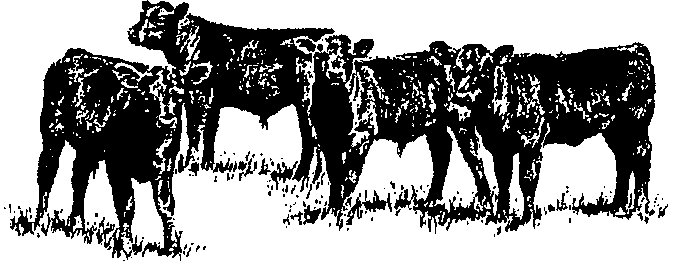 If you are a little buddy check here:  _____My big buddy is: _________________________________________As a member of the Small Market Animal Project, you are required to submit your records as part of an educational project notebook in order to show your animal at the Oceana County Fair. This notebook must be shown to the Oceana County 4-H Market Livestock Committee's Weighmaster at the time of weigh-in and then entered by you in the Educational Notebook Division of the Oceana County Fair on Entry day.	AGE: _____ The age you enter depends on how old you were on January 1, 2023.                    			     Number of years in project: _____Use this sheet as the first page of your project record book.  Fill it out completely.Please print or type neatly.NAME______________________________________________________________________________4-H CLUB____________________________________________________________________________BREED______________________________________  NAME_________________________________ANIMAL’S DATE OF BIRTH___________________    DATE RECORD STARTED____________________LOCATION OF WHERE ANIMAL IS RAISED ______________________________________________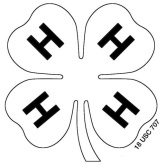 JUDGE’S SCORE/COMMENT SHEET(PLEASE DO NOT REMOVE, PLACE THIS SHEET IN SHEET PROTECTOR OR GLUE TO COVER).  This sheet must be keep free to the judge to write their comments.This sheet should help each 4-H’er understand their ribbon placing.A. 	Specific educational value or worth				___  All questions were answered completely	___  All calculations were correct	___ Calculations were incorrect	___ Questions were not completely answered	___ Questions were not answered (missed questions)B.   Notebook contains all project records				___ Notebook contained all project records and were fully completed	___ Notebook contained additional project related information (research                   materials etc.)	___ Project records were incomplete	___There was no additional project related informationC.   Accuracy, neatness and general appearance			___Notebook was neat in appearance (typed/hand printed)	___ Notebook pages were clean and stain free	___Notebook pages were in order and complete	___Notebook pages were out of order and missing pages	___Notebook was difficult to read and messy		___Notebook had wrinkled and stained pagesOther Comments: __________________________________________________________________________________________________________________________________________________________________________________________________________________________________________________________________2023- Small Market Feeder Calf (8 & up)								Page 2OBJECTIVESDevelop desirable work habits, sportsmanship, and ability to cooperate and express ideas through participation in projects, discussions, method demonstrations, judging teams, and exhibits.Experience the pride and responsibility of leasing/owning and caring for beef. Learn how to feed, fit, show, breed and raise beef.Learn proper handling procedures to prevent injuries to 4-H members and their beef projects.Appreciate and use scientific information in beef production and marketing.Improve knowledge of grading, marketing and merchandising of beef products.Learn the importance of the beef industry to the local, state, and national economies.Acquire information on the opportunity that beef offers as a career.This record book is part of your Small Market Young Beef/Feeder Calf project.  By keeping records up-to-date you will be able to see how much progress you make as you set goals and work to accomplish them.  Write or type neatly and clearly.  Please keep the pages in order.  Feel free to add extra pages at the end of your notebook.  Pictures are a required part of your notebook.  Taking pictures of your project animal throughout the project will indicate how your animal has grown and developed.  Add pictures to your notebook on a separate piece of paper. SCORING CRITERIA The following breakdown will be used during the judging process of all market livestock notebooks.	A.   Specific educational value or worth			30%	B.   Creative way of showing what has been learned	10%	C.   Notebook contains all project records			50%	D.   Accuracy, neatness and general appearance		10%The Oceana County 4-H Small Market Animal Committee encourages 4-H Leader and parent assistance with your project and project notebook.  If you should have any questions, please contact the MSU Extension Office.If you needed extra help in filling out your notebook please have whoever helped sign below that the answers are YOUR answers and that they assisted you in the writing of the answers and understanding of the questions only.(signature of person helping with writing if needed)2023-Small Market Feeder Calf (8 & up)								Page 3JOURNAL OF ANIMAL CAREThe 4-H SMAA Committee is requiring all 4-H Market Livestock members to complete the “Journal of Care” so the judge may see the time, effort and care you have put into learning about your animal.** It will be assumed that you walked & fed your animal, but what additional things have     you done such as; washed, clipped, trimmed, foot care, health practices, medicines,    halter breaking, training, had vaccinated, etc. **Small Market Feeder Calf	(8 & up)								Page 42023-Small Market Feeder Calf (8 & up)								Page 4JOURNAL OF CARE- (continued)If not housed at your home, have the property owner sign.  If housed at your home, please have your parent sign.I do attest and certify that this 4-Her has cared for this animal in a responsible manner while housed on my property.  I also understand that integrity and responsibility are important to this 4-H experience. _________________________________________			______________ 	Signature of Property Owner or Parent			 		Date      		If housed on own property2023- Small Market Feed Calf (8 & up)								Page 5PROJECT INFORMATIONThe start of the project will be the date the exhibitor placed the animal on feed.  The end of the project will be weigh-in at fair.Project Start Date ___________________		Project End Date ___________________What month was your calf born? _____________________________________Please fill in the following information about your calf.Note:  Ending Weight-Starting Weight= Total Pounds GainedMARKETINGOne of the most important parts of any market animal project is marketing; this is how you get someone to come to the auction to buy your animal.  It may include things such as writing letters and talking to possible buyers. What did you do to market your animal?  If you had a market project in the past what did you do differently this year?___________________________________________________________________________________________________________________________________________________________________________________________________________________________________________________________________________________________________________________________________________________________________________________________________________________________________2023- Small Market Feeder Calf (8 & up)							PAGE 6(A)  MONTHLY FEED RECORD & EXPENSES (A) Total Cost of Feed	     $__________________________2023- Small Market Feeder Calf (8 & up)							PAGE 7(B)  OTHER PROJECT EXPENSES(C)  COST OF FEEDER CALF					 	     	  $_____________TOTAL EXPENSES (A+B+C) =   						 $ ___________(TE)_______________    ÷  _________________  =    ___________________________________________Total Expenses (TE)	     Final Weight (FW)                         Break Even Price (BE)						   (or total cost per pound to raise your animal)** The breakeven price is the price that you need to get at the Small Market animal auction in order to not lose money on your market project **2023- Small Market Feeder Calf (8 & up)							PAGE 8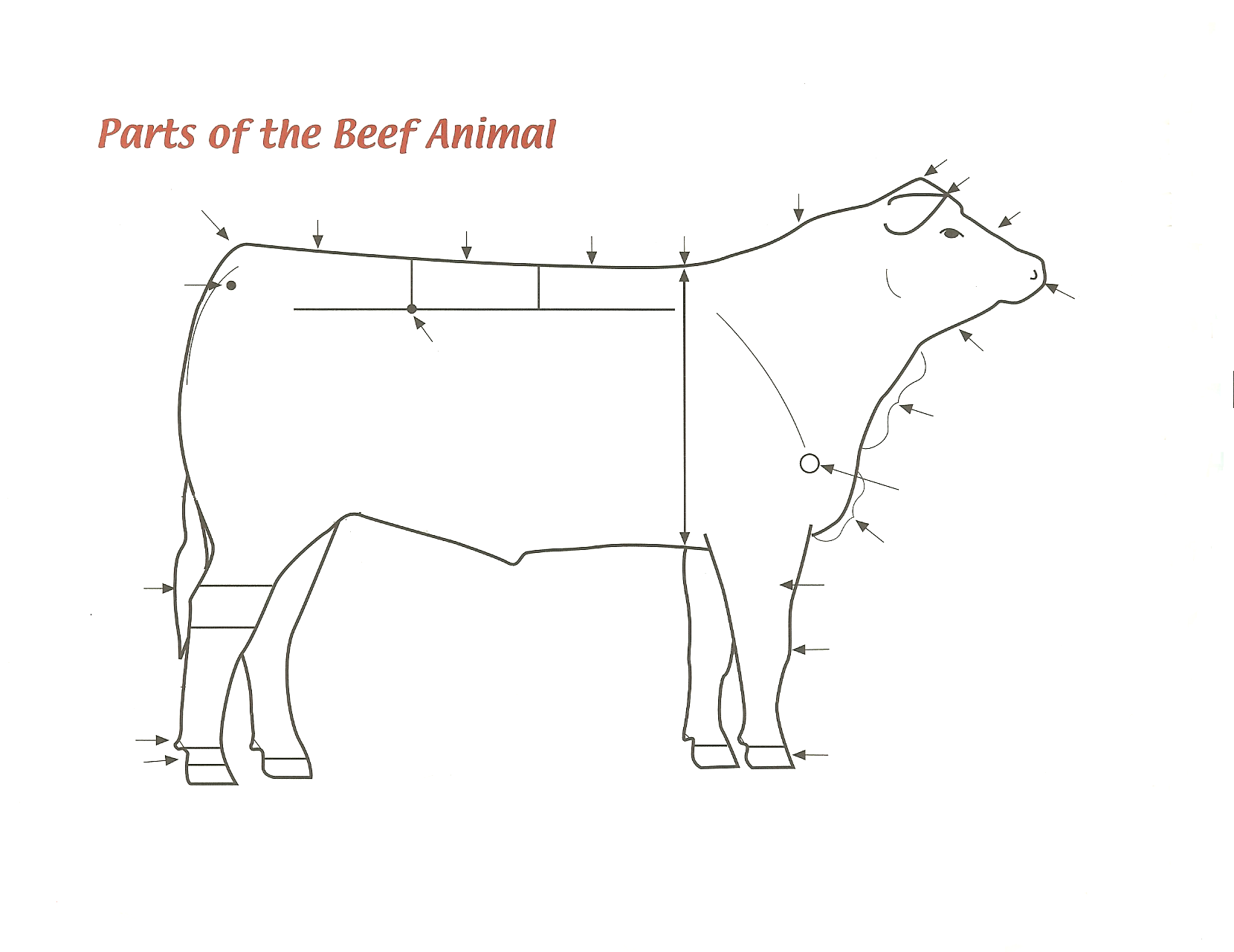 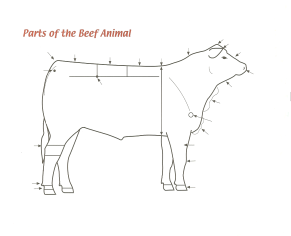 2023- Small Market Feeder Calf (8 & up)							PAGE 9WHOLESALE CUTS OF BEEF                                                                                                                       Fill in the number from the picture that coincides with the correct part.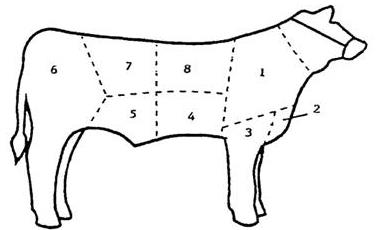 RETAIL CUTS- Fill in the letter from the picture that coincides with the correct part.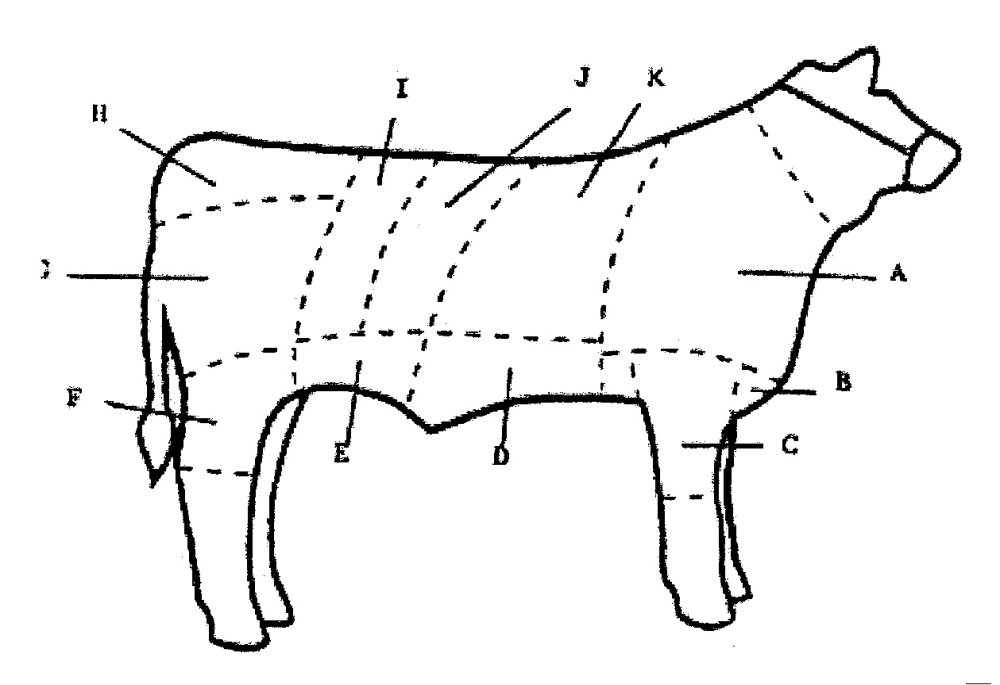 2023- Small Market Feeder Calf (8 & up)							PAGE 10BREED SCRAMBLE- Unscramble the following popular beef breedsMATCH the breeds by writing the correct letter from the word bank next to the description______________________   	Originally called Durhams, this British breed can be   S N H R O O R H T		red, white or roan in color.  They are noted for					their good disposition, mothering and , 					milk production. _______________________	Large framed, red and white in color from France.  This 	 U O  A  N  J -  M  I  E  A  N	is the largest French breed of  cattle.  ________________		Solid black polled breed.  They are the most 		G  U  S  N  A  		numerous cattle in the US  and are noted for high quality 						carcasses.________________________  	White faced, known for their mothering & foraging 		F O E D R H E R  		ability plus their docile disposition.  The 2nd most 							numerous breed in the US._______________________    	White faced, red or yellow breed.  They are noted for     	M M E N S I L A T		good milk production. American versions are black or 						red with a blazed face.________________________  	Large frame, solid white breed from France.  They are 	     	L  A O H C R  I S		known for their fast growth rates.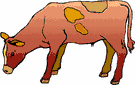  2023- Small Market Feeder Calf (8 & up)							PAGE 11    THE 5 FOOD GROUPS -  MATCH the term with the correct statement by drawing a line.TERM:Concentrates			Carbohydrates and fats that provide for body growth					and maintenance.Proteins				Grains that are high in energy, low in fiber and easily					used by the steer.Energy				Leafy green plants such as alfalfa and grasses.Roughage				Nutrients the build bones and teeth and support other					life functions.Minerals				Just as important as other feed nutrients, but are needed					in smaller amounts.Water					The most important part of a steer’s dietVitamins				The building blocks of which most steer body tissues are						made.  (courtesy of Kansas State 4-H Youth Programs-online)DISEASES  - find the following diseases in the puzzle below and circle them, they may be up, down forward or backwards 2023- Small Market Feeder Calf (8 & up)							PAGE 12MATCH THE DEFINITION TO THE CORRECT TERMWRITE IN THE CORRECT LETTER ON THE LINE_____ Breeds	    		A.  A young, female beef animal that has not calved_____ Calf			B.  Groups of cattle with similar traits/common origin _____ Dam			C.  An animal that doesn’t have horns because of genetics_____ Finish			D.  A young beef animal less than one year of age_____ Heifer			E.  Amount of fat cover on an animal_____ Ruminant		F.  A sale where bids are received and the animal is sold_____ Flight Zone		G.  Method to tie a halter in which pulling on the free end will 			      untie the knot_____ Ration			H.  An animal that has 4 stomach compartments_____ Polled			I.  Skins from cattle_____ Hide			J.  Feed fed to an animal during a 24-hour period_____ Auction	    	K.  The mother of a calf_____ Herd			L.  Group of cattle_____ Slip Knot	   	M.  The animal’s safety zoneSHOW BOX SUPPLIES ____  Adhesive		A.  Used for applying any liquid hair preparation____  Scotch Comb	B.  Dressier appearing halter for the showring____  Flathead Clippers	C.  Used to hold the calf’s hair in place____  Show Halter		D.  Used to pick manure up out of the stall____  Spray Bottle		E.  Used to style the calf’s hair____  Stall Fork		F.  Used for clipping when a shaved look is desired____  Show Stick	           G.  Used for setting the calf’s feet & calming the animal in the 					      showring. 2023- Small Market Feeder Calf (8 & up)							PAGE 13ANSWER THE FOLLOWING QUESTIONS:Why did you pick the steer that you picked?   ______________________________________________    ____________________________________________________________________________________    ____________________________________________________________________________________    ____________________________________________________________________________________What is the best feature(s) of your market steer?______________________________________     ____________________________________________________________________________________     ____________________________________________________________________________________     ____________________________________________________________________________________What feature(s) of your market steer could use improvement?   _____________________     ____________________________________________________________________________________     ____________________________________________________________________________________     ____________________________________________________________________________________Will you do a feeder calf project again? _____________________         Why or why not?____________________________________________________________________________________    _____________________________________________________________________________________    _____________________________________________________________________________________    _____________________________________________________________________________________2023- Small Market Feeder Calf (8 & up)							Page 14The 4-H PledgeComplete the PledgeI Pledge:My HEAD to clearer ______________________________,My HEART to greater ______________________________,My HANDS to larger ________________________________, andMy HEALTH to better ________________________________,For my __________________________, my ____________________,My __________________________, and my _________________________.The 4-H Mottos is:  ______________________________________.4-H ACTIVITIESNumber of club meetings held:  __________	      Number you attended:  _________List any club activities in which you have:participated inresponsibilities which you have assumed(for example:  Community service events, workshops, judging contest, clinics, offices held, parades representing 4-H, etc., if none, write none)2023- Small Market Feeder Calf (8 & up)							Page 15MY 4-H STORYInteresting things that happened to me and my animal this year, challenges, highlights of my year or anything else I would like to share about my overall 4-H experience.POTENTIAL BUYERS NAMESAs part of your 4-H Small Market Livestock Project, you must personally contact at least three potential buyers before the Oceana County Fair. You are encouraged to seek two new buyers that have not been asked or submitted before.  You also must have at least three different buyers than those of your siblings in the market livestock project. Please confirm with your buyers their accurate mailing address (example: post office box vs. a street address). The information on page 16 must be completed and taken to the Oceana County MSU Extension Office on or before the due date where it will be copied and used to send out letters to your potential buyers. This page will remain in your notebooks. This is a Market Livestock Committee rule.  Failure to comply will result in not being able to sell your animal in the 4-H Market Livestock Sale.    2023- Young Beef and Feeder Calf Record Book				Staff  _________________Page 16										Date  ________________	                                  SMALL MARKET POTENTIAL BUYER’S LIST	FEEDER CALF PROJECT (AGES 8 & up)Name______________________________ Club_________________________Please print business names and complete addresses clearly.Contact Name    ____________________________________________________Business Name ____________________________________________________Mailing Address _________________________City_________________Zip_____      Phone _______________________ After Hours Phone______________________	 		      Mailing Preference (Please Check One): Email ____   Postal Delivery  ____      Email ____________________________________________________________     Signature__________________________________________________________2.   Contact Name    ____________________________________________________Business Name ____________________________________________________Mailing Address _________________________City_________________Zip_____      Phone _______________________ After Hours Phone______________________	 		      Mailing Preference (Please Check One): Email ____   Postal Delivery  ____      Email ____________________________________________________________     Signature__________________________________________________________3.  Contact Name    ____________________________________________________Business Name ____________________________________________________Mailing Address _________________________City_________________Zip_____      Phone _______________________ After Hours Phone______________________	 		      Mailing Preference (Please Check One): Email ____   Postal Delivery  ____      Email ____________________________________________________________     Signature__________________________________________________________                                     (Must be stamped by the MSU Extension Office)	2023- Small Market Feeder Calf (8 & up)							Page 17	PICTURES OF YOUR PROJECT(Please use this page for your project pictures.  Add additional pages if you would like.  The judges appreciate captions or labels with your pictures to know what the picture is about.)CLUB POINTSJUNIOR MARKET/SMALL ANIMAL ASSOCIATION PROJECTATTENDANCE RECORDPlease note:  This form must be included with your record notebook and turned into the weigh master on entry day of the Fair.  You need to accumulate nine (9) points to be allowed to sell your animal.  Six (6) of these nine (9) points must come from club meetings.  Three (3) nonclub points must come from other types of meetings (example: clinics, shows, workshops, fair clean-up and/or county-wide awards). NON-CLUB POINTSJUNIOR MARKET/SMALL MARKET ANIMAL ASSOCATION PROJECTATTENDANCE RECORD(this must be filled out when presenting for signatures at the officePlease note:  This form must be included with your record notebook and turned into the weigh master on entry day of the Fair.  You need to accumulate nine (9) points to be allowed to sell your animal.  Six (6) of these nine (9) points must come from club meetings. Three (3) nonclub points must come from other types of meetings (example: clinics, shows, workshops, fair clean-up and/or county-wide awards).Calf’s NameCalf’s RFID NumberBreedDate of PurchasePrice or ValueEstimated Starting WeightEnding Weight (may be estimated due to Covid restrictions)Total Pounds GainedMonthType of feed used-List the main ingredientLbs. of feed used for the monthCost of feed used for the monthFebruaryMarchAprilMayJuneJulyAugustDATEVET, BEDDING, EQUIPMENT, TRUCKING, CLIPPING, MARKETING/BUYER RECOGNITION, ETC.COST$(B) TOTAL SPENT ON OTHER EXPENSES$YWTORTOOFIRRENEIGMFTELBEARATRRAEULALOYFTHIDMPNSCOURSEENEOIIOUALTTTPGRRNOVGTDORSEWTEKNEHLAGASOOOPELAUWNEWAPRFEYINNEDTORLMOGELKCALBEGENRRCVDTAGHVActivityDateLocationPlacing, Position or CommentsMEETING NAMELOCATIONDATEPOINTSSIGNATURE OF LEADERMEETING NAMELOCATIONDATEPOINTSSIGNATURE OF LEADER, SUPERINTENDENT OR MSU STAFF